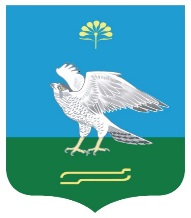 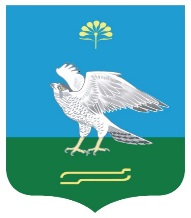 О внесении изменений  в решение Совета сельского поселенияЗильдяровский сельсовет муниципального районаМиякинский район Республики Башкортостан от 12 апреля  2019 года№ 159 «Об установлении  налога на имущество физических лиц »        В соответствии с Федеральным законом от 29.09.2019 №325-ФЗ «О внесении изменений в части первую и вторую Налогового кодекса Российской Федерации, Совет сельского поселения Зильдяровский сельсовет муниципального района Миякинский район Республики Башкортостан решил:     1.Внести в решение Совета сельского поселения Зильдяровский сельсовет муниципального района Миякинский район Республики Башкортостан  от 12 апреля  2019 года  № 159 «Об установлении налога на имущество физических лиц » (далее –Решение) следующие изменения:      1) В подпункте 1 пункта 2 Решения исключить слова «дачного хозяйства».    2. Настоящее решение вступает в силу не ранее чем по истечении одного месяца со дня его официального опубликования и не ранее 1 января 2020 года.     3. Настоящее решение обнародовать путем размещения на информационных стендах в общественных местах, в здании администрации сельского поселения и в сети Интернет.Глава сельского поселения                                                 З.З.Идрисовс. Зильдярово28.11.2019 г.№ 22